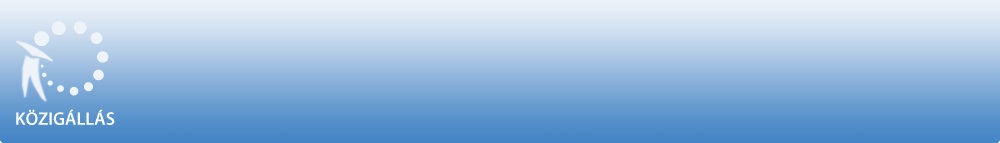 Miskolci Egyetem a "Közalkalmazottak jogállásáról szóló" 1992. évi XXXIII. törvény 20/A. § alapján pályázatot hirdeta Gépészmérnöki és Informatikai Kar 
Elektrotechnikai és Elektronikai Intézetébe

intézetigazgató beosztás ellátására. A közalkalmazotti jogviszony időtartama:határozatlan idejű közalkalmazotti jogviszony Foglalkoztatás jellege: Teljes munkaidő A vezetői megbízás időtartama: A vezetői megbízás határozott időre, 2017.03.01-től 2022.02.28-ig szól. A munkavégzés helye:Borsod-Abaúj-Zemplén megye, 3515 Miskolc-Egyetemváros. A beosztáshoz tartozó, illetve a vezetői megbízással járó lényeges feladatok:Az intézetigazgató feladata: az Intézet munkájának irányítása és az Intézet képviselete. Ezen belül kiemelt feladata az Intézetben folyó oktatási és kutatási munka összehangolása, koordinálása, az Intézet hazai és nemzetközi kapcsolatainak ápolása, fejlesztése, új kapcsolatok kiépítése, valamint együttműködés a Kar vezetésével és más szervezeti egységek vezetőivel. Felelős az Intézet képzési, oktatásszervezési és tudományos kutatási feladatainak ellátásáért, az Intézethez tartozó kutatói műhelyek munkájának koordinálásáért, az Intézethez kapcsolódó tudományos diákköri munkáért. Közreműködik a Kar stratégiai terveinek megvalósításában, szervezi az oktatói utánpótlást és a tudományos tevékenységgel összefüggő feladatokat. Az intézetigazgató részletes feladatait a Gépészmérnöki és Informatikai Kar feladataira és működési rendjére vonatkozó szabályzat tartalmazza. Illetmény és juttatások:Az illetmény megállapítására és a juttatásokra a "Közalkalmazottak jogállásáról szóló" 1992. évi XXXIII. törvény, valamint a(z) nemzeti felsőoktatásról szóló 2011. évi CCIV. törvény; a Kjt nemzeti felsőoktatásban való végrehajtásáról és a felsőoktatási intézményekben történő foglalkoztatás egyes kérdéseiről szóló 395/2015. (XII.12.) Korm. r., a Miskolci Egyetem Kollektív Szerződése, továbbá a Miskolci Egyetem Szervezeti és Működési Szabályzatának rendelkezései az irányadók. Pályázati feltételek:Egyetem, Vagyonnyilatkozat tételi eljárás lefolytatása,tudományos fokozat, tudományos munkásságot bizonyító publikációs tevékenység, hazai és nemzetközi elismertség, szakmai és tudományos kapcsolatok, legalább egy, a szakmában hasznosítható idegen nyelvből államilag elismert középfokú komplex (B2), vagy azzal egyenértékű nyelvvizsga, képesség legalább egy idegen nyelven szabad előadás tartására és vitában való részvételre. A Kjt. 20/B. § (2) bekezdésének megfelelően a vezető beosztás ellátására megbízást azt kaphat, aki a munkáltatóval közalkalmazotti jogviszonyban áll, vagy a megbízással egyidejűleg közalkalmazotti munkakörbe kinevezhető. A pályázónak büntetlen előéletűnek kell lennie, és meg kell felelnie a Miskolci Egyetem szabályzataiban rögzített, az intézetigazgatókra vonatkozó általános követelményeknek. A pályázat elbírálásánál előnyt jelent:  a Miskolci Egyetemmel fennálló közalkalmazotti jogviszony. A beosztás betölthetőségének időpontja:A beosztás legkorábban 2017. március 1. napjától tölthető be. A pályázat benyújtásának határideje: 2017. január 4. A pályázati kiírással kapcsolatosan további információt Győrffyné Balla Ilona nyújt, a 46/565-023-as telefonszámon.A pályázatok benyújtásának módja: Postai úton, a pályázatnak a Miskolci Egyetem címére történő megküldésével (3515 Miskolc-Egyetemváros, Kancellária Hivatal, A/4. épület II. emelet). Kérjük a borítékon feltüntetni a pályázati adatbázisban szereplő azonosító számot: KT/514/2016., valamint a beosztás megnevezését: intézetigazgató. Személyesen: Győrffyné Balla Ilona, Borsod-Abaúj-Zemplén megye, 3515 Miskolc-Egyetemváros, Kancellária Hivatal. A/4. épület II. emelet 210. ajtó. A pályázat elbírálásának módja, rendje:A beadott pályázatokat a véleményező-előkészítő bizottság, az Intézet értekezletének, és a Kar Tanácsának véleménye alapján a Miskolci Egyetem Szenátusa rangsorolja. Az intézetigazgatót a Miskolci Egyetem Rektora bízza meg. A pályázat elbírálásának határideje: 2017. február 28. A pályázati kiírás további közzétételének helye, ideje:          www.uni-miskolc.hu - 2016. november 30.         Észak-Magyarország című napilapA munkáltatóval kapcsolatos egyéb lényeges információ: A magasabb vezető és vezető beosztásra benyújtott pályázati anyagoknak legalább a következőket kell tartalmazniuk: a) személyi rész: aa) önéletrajz, ab) végzettséget, szakképzettséget, nyelvtudást és tudományos fokozatot igazoló oklevelek, bizonyítványok hiteles másolata, ac) az oktatott tantárgyak listája az utolsó 5 év vonatkozásában, ad) publikációk, továbbá a szakmai alkotások jegyzéke, ae) a legfontosabb oktatási, kutatási, intézményfejlesztési pályázatokban, illetve K+F munkákban való részvételek és témavezetések, af) külföldi utazások felsorolása azok céljával együtt az utolsó 5 évben, ag) vezetői tapasztalatok, vezetői gyakorlat bemutatása, beleértve a szakmai-tudományos közéletben végzett ilyen tevékenységet, ah) legalább 3 irányított személy felsorolása, akik sikeres pályát futottak be; b) vezetői elképzelések: ba) motiváció, bb) helyzetértékelés, bc) vezetői program; c) nyilatkozatok: ca) összeférhetetlenségi nyilatkozat, cb) az illetékes személyek és testületek felhatalmazása a teljes pályázati anyag megismerésére, d) három hónapnál nem régebbi hatósági erkölcsi bizonyítvány Egyes magasabb vezető és vezető beosztásra benyújtott pályázatoknál – relevancia hiányában – az (1) bekezdés ac), ad), ae), af), ah) pontjaihoz igényeltek részben vagy egészben hiányozhatnak. Ezek az esetek nem minősülnek formai hibának. A pályázatokat egy eredeti, két másolati példányban kell a Miskolci Egyetem Rektorához címezve, postai úton, vagy személyesen az Egyetem Kancellária Hivatalába (3515 Miskolc-Egyetemváros, A/4. épület II. em.) benyújtani. A KÖZIGÁLLÁS publikálási időpontja: 2016. november 30. A pályázati kiírás közzétevője a Nemzeti Közigazgatási Intézet (NKI). A pályázati kiírás a munkáltató által az NKI részére megküldött adatokat tartalmazza, így annak tartalmáért a pályázatot kiíró szerv felel. 